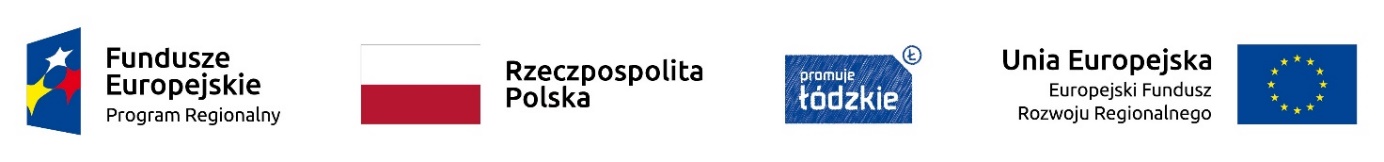 Sulejów, 22.06.2022 r.Zamawiający:Gmina Sulejówul. Konecka 4297-330 SulejówINFORMACJA O WYBORZE OFERTY NAJKORZYSTNIEJSZEJdotyczy: postępowania o udzielenie zamówienia publicznego pn. Wykonanie szlaku turystycznego w ramach projektu Magia Pilicy – Ochrona Przyrody Obszaru Funkcjonalnego Doliny Rzeki Pilicynumer postępowania: IZ.ZP.271.9.2022Działając na podstawie art. 253 ust. 2 ustawy z dnia 11 września 2019 r. Prawo zamówień publicznych, Zamawiający zawiadamia, iż na podstawie kryteriów oceny ofert określonych w Specyfikacji Warunków Zamówienia (dalej jako „SWZ”), wybrano jako najkorzystniejszą ofertę złożoną przez firmę PPUH JONBUD Mariusz Jonczyk Ul. Sulejowska 130 97-300 Piotrków Trybunalski (cena oferty: 1 485 000,00 zł). Oferta spełnia wszystkie warunki wymagane przez Zamawiającego określone w SWZ, uzyskała najwyższą liczbę punktów, tj. 100,00 pkt i została uznana za ofertę najkorzystniejszą na podstawie kryteriów oceny ofert określonych w treści SWZ („Cena” – waga 60,00%, „Przedłużenie okresu gwarancji” – waga 40,00%).Zamawiający przedstawia punktację przyznaną ofertom niepodlegającym odrzuceniu:Burmistrz SulejowaWojciech OstrowskiLp.Nazwa (firma) i adres WykonawcyIlość punktów przyznanych ofercie w kryterium „Cena”Ilość punktów przyznanych ofercie w kryterium „Przedłużenie okresu gwarancji”Łączna ilość punktów przyznanych ofercie1JUST-KOST Łukasz JustynaGazomia Nowa 10997-310 Moszczenica23,004063,002SORTED Sp. z o. o.Chyliczki ul. Wschodnia 27B05-500 Piaseczno32,554072,553PPUH JONBUD Mariusz JonczykUl. Sulejowska 13097-300 Piotrków Tryb.60,0040100,004Rol-Bud Elżbieta Grabiszewskaul. Praga 5097-420 Szczerców18,654058,655Usługi Transportowe i Sprzętem Budowlanym Marcin SierońTrojanowice 50A26-330 Żarnów38,454078,45